Priorities for the WeekWeekly Calendar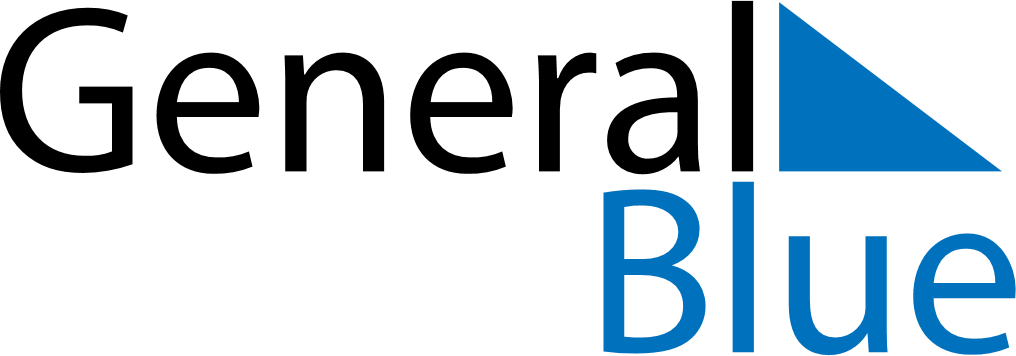 January 7, 2024 - January 13, 2024Weekly CalendarJanuary 7, 2024 - January 13, 2024Weekly CalendarJanuary 7, 2024 - January 13, 2024Weekly CalendarJanuary 7, 2024 - January 13, 2024Weekly CalendarJanuary 7, 2024 - January 13, 2024Weekly CalendarJanuary 7, 2024 - January 13, 2024Weekly CalendarJanuary 7, 2024 - January 13, 2024Weekly CalendarJanuary 7, 2024 - January 13, 2024SUNJan 07MONJan 08TUEJan 09WEDJan 10THUJan 11FRIJan 12SATJan 136 AM7 AM8 AM9 AM10 AM11 AM12 PM1 PM2 PM3 PM4 PM5 PM6 PM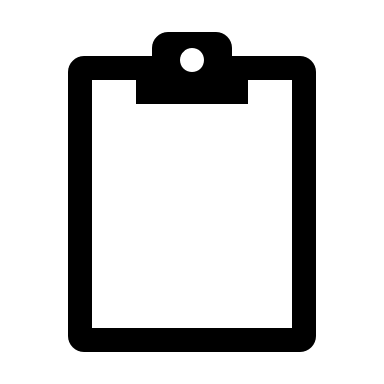 